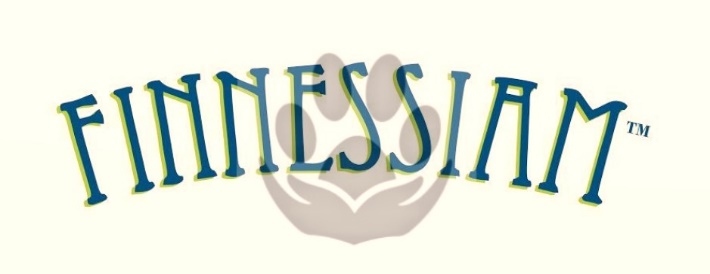 Appointment Request Form
Please complete in full and return via email to wendie@finnessiamhealth.comI acknowledge that appointments are to assist with overall wellbeing and Finnessiam Holistic Health does not claim to treat, diagnose or cure any disease or illness. Any natural health protocols should always be discussed with your Doctor or Veterinarian before commencing. By signing you are committing to our protocols which will need continuous contact. If you are wanting a “one off” session, we may not be for you.Signature (required before proceeding): _____________________________PRICE LIST FOR APPOINTMENTSDeposit Required upon booking:		 		$60.00Must be received before your appointment is confirmed. This will be applied against appointment total. Non-refundable if no show or if cancelled within 24 hours of scheduled date/time.In Person on site:						$150.00/hour (min)For each additional person or animal in the same appointment (limit of 2 extra per session)								$45.00 eachExample; 3 animals tested take 2.5 hours = 150.00 x 2.5 + 90.00For appointments at your location, travel time/fuel calculated at $1.00/minute.Remote appointments:						$95.00/hour (min)For each additional person or animal in the same appointment (limit on a case-by-case basis – some animals are more draining!)			$35.00 eachExample; 3 animals tested take 2.5 hours = 95.00 x 2.5 + 70.00.Prices above do not include any products. Prices are subject to provincial taxes within Canada.Prices are in Canadian Dollars and can be paid via Email Transfer (within Canada), PayPal or Credit Card (Visa, Mastercard or Amex).Finnessiam Holistic Health does not claim to treat, diagnose or cure any disease or illness. Any natural health protocols should always be discussed with your Doctor or Veterinarian before commencing.How did you hear about us? If referral, please give name of person referring so we can thank them;Name:Mailing Address:Zip/Postal Code:Phone Number:Please choose an option for your appointment (please circle one);In person at our office           In person at your location           SKYPE                     FaceTime                    Messenger video                       ZoomChoose preferred time of day for appointment (please circle all that apply);             Morning              Afternoon              Evening    (may be available depending                                                                                 on time zone differences).Who are you requesting an appointment for? We do not do third party testing for other people, family members or friends.    Myself                   Dog x                     Cat x                   Horse xOther (please specify); Current Issues (continue on a separate sheet if necessary);What are your expectations for this appointment?Current medications, past surgeries, any relevant accidents, brand of food/treats/supplements, or other information. (continue on a separate sheet if necessary);